	  	                	             	проєкт Д. ЮЩУКА 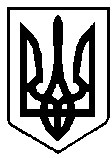 ВАРАСЬКА МІСЬКА РАДА ____ сесія  VIII скликання Р І Ш Е Н Н Я 21.02.2023                      	м.Вараш	№ 2329-ПРР-VIII-4320Про безоплатне прийняття окремого індивідуально визначеного майна у комунальну власність Вараської міської територіальної громади  	Розглянувши листи комунального некомерційного підприємства Вараської міської ради «Вараський центр первинної медичної допомоги» від 03.02.2023 № 87/05-12/23 та 06.02.2023 №93/05-12/23, враховуючи рішення Рівненської обласної ради від 04.11.2022 №588 «Про деякі питання передачі медичного обладнання, закупленого за рахунок коштів обласного бюджету», наказ департаменту цивільного захисту та охорони здоров’я населення Рівненської обласної державної адміністрації від 14.05.2021 №7 «Про створення експертної робочої групи для здійснення прийому-передачі медичного обладнання (Кисневий концентратор)», відповідно до Закону України «Про передачу об’єктів права державної та комунальної власності», статей 327, 328, 329 Цивільного кодексу України, постанови Кабінету міністрів України від 21.09.1998 № 1482 «Про передачу об’єктів права державної та комунальної власності», керуючись статями 25, 59, 60 Закону України «Про місцеве самоврядування в Україні», Вараська міська рада ВИРІШИЛА: 			1. 	Безоплатно прийняти із спільної власності сіл, селищ та міст Рівненської області у комунальну власність Вараської міської територіальної громади в особі Вараської міської ради (код ЄДРПОУ 35056612) окреме індивідуальне визначене майно, а саме: 2 - кисневий концентратор ОХ 10А, інвентарний номер 10149, ціна за одиницю (без ПДВ) 35 000,00 грн, на суму (без ПДВ) 105 000,00 грн в кількості 3 штуки. 	2.	Визначити балансоутримувачем комунальне некомерційне підприємство Вараської міської ради «Вараський центр первинної медичної допомоги» (код ЄДРПОУ 42662070) та закріпити за ним на праві оперативного управління майно, зазначене у пункті 1. 	3.	Вараська міська територіальна громада в особі Вараської міської ради (код ЄДРПОУ 35056612) зобов’язує балансоутримувача використовувати майно зазначене у пункті 1 за цільовим призначенням та не відчужувати у приватну власність. 	4.	Комунальному некомерційному підприємству Вараської міської ради «Вараський центр первинної медичної допомоги» (код ЄДРПОУ 42662070) відобразити в бухгалтерському обліку відповідні операції з майном, зазначеним у пункті 1, у відповідності до вимог чинного законодавства України. 	5.	Контроль за виконанням рішення покласти на заступника міського голови з питань діяльності виконавчих органів ради Ігоря ВОСКОБОЙНИКА та комісію з питань комунального майна, житлової політики, інфраструктури та благоустрою.  Міський голова                          	               	               Олександр МЕНЗУЛ 